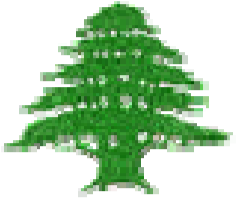 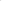 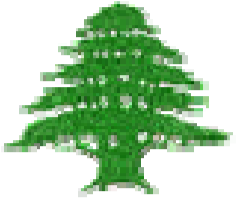 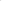 Embassy of Lebanon in Washington D.C APPLICATION FOR MARRIAGE  REGISTRATION Please fill out if your marriage took place in :   	Maryland,Virginia,North/SouthCarolina,Georgia,Tennessee,Florida,Louisiana,  	Mississippi,Arkansas,Oklahoma,Texas,Alabama or Washington DC. SUPPORTING DOCUMENTS REQUIRED: Original Marriage Certificate + one copy of it. Husband & Spouse's Lebanese ID Card or a recent Civil Registry Record (Ikhraj Kayd) إخراج قيد  A copy of the wife's Birth Certificate if  the she is not Lebanese + copy of her  Passport .  Two Self-Stamped return address envelopes.(USPS  ONLY) HUSBAND Name and surname  (in Arabic & English):_____________________________________  Father’s Name(in Arabic & English): : ________________________________________ Mother’s name and surname(in Arabic & English): ______________________________ Place & Date of Birth : _____________________________________________________ Place & Number of registry in Lebanon (District & Caza ) : ________________________ Religion : _______________________________________________________________ WIFE Name and surname (in Arabic & English):_____________________________________  Father’s Name(in Arabic & English): : ________________________________________ Mother’s name and surname (in Arabic & English): ______________________________ Place & Date of Birth : _____________________________________________________ Nationality of Foreign Spouse : ______________________________________________ Place & Number of registry in Lebanon (District & Caza )if Lebanese :_______________ Religion : _______________________________________________________________ City & State of Marriage: ______________________Date of Marriage : ____________ License No. & Date :_______________________________________________________ Applicant’s Address, in the U.S.A:   ____________________________Zip code______ Telephone number: ___________________ E-mail address:_______________________  Name of  the applicant : ____________________________________________________  Signature of the applicant: ______________________________Date:  _______________ For more information, please call (202) 939-6314Or Email: registration@lebanonembassyus.org2560 28th St. , NW , Washington,DC 20008, Tel : (202) 939-6300Website:www.lebanonembassyus.org